П О С Т А Н О В Л Е Н И Е ПРАВИТЕЛЬСТВА  КАМЧАТСКОГО КРАЯ             г. Петропавловск-КамчатскийПРАВИТЕЛЬСТВО ПОСТАНОВЛЯЕТ:1. Внести в изменения в часть 6.12 раздела 6 приложения к постановлению Правительства Камчатского края от 13.06.2013 № 242-П «Об утверждении Примерных положений о системе оплаты труда работников государственных учреждений, подведомственных Министерству спорта Камчатского края» дополнив его абзацем следующего содержания:«Тренерам, тренерам–преподавателям по адаптивной физической культуре осуществляющим спортивную подготовку на начальном и тренировочном этапе, при первичном трудоустройстве по профильной специальности в организации, осуществляющие спортивную подготовку, в течении первых 4 лет устанавливается стимулирующая выплата к окладу (должностному окладу) в размере до 50 процентов.»2. Настоящее постановление вступает в силу через 10 дней после дня его официального опубликования.Губернатор Камчатского края			                                  В.И. Илюхин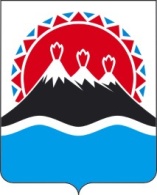 №О внесении изменений в приложение к постановлению Правительства Камчатского края от 13.06.2013 № 242-П «Об утверждении Примерных положений о системе оплаты труда работников государственных учреждений, подведомственных Министерству спорта Камчатского края» 